23/11/2023BionexoRESULTADO – TOMADA DE PREÇON° 20231011TP52006HEAPAO Instituto de Gestão e Humanização – IGH, entidade de direito privado e sem finslucrativos, classificado como Organização Social, vem tornar público o resultado da Tomadade Preços, com a finalidade de adquirir bens, insumos e serviços para o HEAPA - HospitalEstadual de Aparecida de Goiânia, com endereço à Av. Diamante, s/n - St. Conde dos Arcos,Aparecida de Goiânia/GO, CEP: 74.969-210.Bionexo do Brasil LtdaRelatório emitido em 23/11/2023 08:51CompradorIGH - HUAPA - HOSPITAL DE URGÊNCIA DE APARECIDA DE GOIÂNIA (11.858.570/0004-86)AV. DIAMANTE, ESQUINA C/ A RUA MUCURI, SN - JARDIM CONDE DOS ARCOS - APARECIDA DE GOIÂNIA,GO CEP: 74969-210Relação de Itens (Confirmação)Pedido de Cotação : 322582722COTAÇÃO Nº 52006 - MATERIAIS D ESCRITORIO E INFORMATICA - HEAPA NOV/2023Frete PróprioObservações: *PAGAMENTO: Somente a prazo e por meio de depósito em conta PJ do fornecedor. *FRETE: Sóserão aceitas propostas com frete CIF e para entrega no endereço: AV. DIAMANTE, ESQUINA C/ A RUA MUCURI,JARDIM CONDE DOS ARCOS, AP DE GOIÂNIA/GO CEP: 74969210, dia e horário especificado. *CERTIDÕES: AsCertidões Municipal, Estadual de Goiás, Federal, FGTS e Trabalhista devem estar regulares desde a data daemissão da proposta até a data do pagamento. *REGULAMENTO: O processo de compras obedecerá aoRegulamento de Compras do IGH, prevalecendo este em relação a estes termos em caso de divergência.Tipo de Cotação: Cotação NormalFornecedor : Todos os FornecedoresData de Confirmação : TodasFaturamentoMínimoValidade daPropostaCondições dePagamentoFornecedorPrazo de EntregaFrete ObservaçõesEtiquetas Lira LtdaSERRA - ESJoao Ferreira lira Lira - (27) 99851-7 dias apósconfirmação30 ddl - DepósitoBancário12R$ 750,0000R$ 100,000020/11/202320/11/2023CIFCIFnullnull2282artprintsetiquetas@gmail.comMais informaçõesPapelaria Dinamica LtdaGOIÂNIA - GOAdevenir Portes - (62) 32269300gleike@papelariadinamica.com.brMais informações5dias após30 ddlconfirmaçãoProgramaçãode EntregaPreço PreçoUnitário FábricaValorTotalProduto CódigoFabricante Embalagem Fornecedor Comentário JustificativaRent(%) QuantidadeUsuário"PRONTAENTREGA"ETIQUETA33X22/3COLUNASROLO COM32 METROSTUBETE 1POLEGADAPAPELEtiquetaAmarelaETIQUETAADESIVACOUCHEAMARELADaniellyEvelynPereira DaCruz33x22/3;Suprimais nãoColunas -Tubete 1Polegada,Couche -ART PRINTETIQUETASEtiquetasLira Ltdaatende ascondições depagamento.R$R$R$584,5000155338-Caixa35 Rolo33 X 2216,7000 0,0000MM 03COLUNAS -ROLO23/11/202308:34COUCHECORAMARELACOLAPADRAO"PRONTAENTREGA"ETIQUETA80X30 ROLOCOM 32METROS ;Impri+EtiquetasEtiquetaDaniellyEvelynPereira DaCruzETIQUETAADESIVACOUCHEBRANCA80x30 -Tubete 1polegada,Couche -ART PRINTETIQUETASEtiquetasLira LtdaTUBETE 1POLEGADAPAPELnão respondeuemail dehomologação.R$R$R$240058-Caixa400 Caixa12,8000 0,00005.120,000080X30MM -ROLO23/11/202308:34COUCHECORBRANCACOLAPADRAO3ETIQUETA 40075ADESIVA-Etiqueta42x30 -CaixaEtiquetasLira Ltda"PRONTAENTREGA";Impri+R$R$40 RoloR$500,0000DaniellyEvelynEtiquetas não 12,5000 0,0000https://bionexo.bionexo.com/jsp/RelatPDC/relat_adjudica.jsp1/3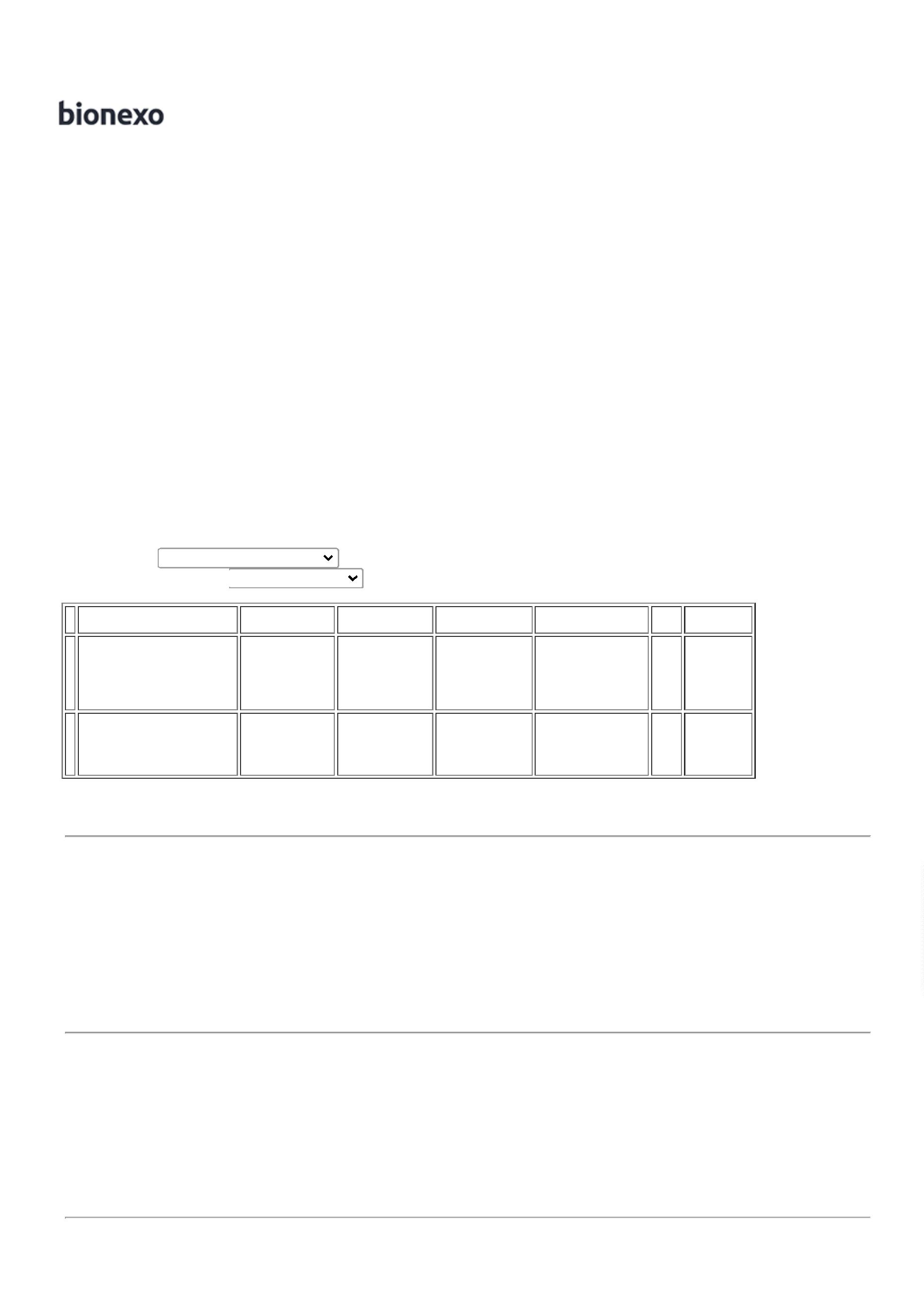 23/11/2023BionexoPAPELCOUCHBRANCA2X30 RO- ROLOTubete 1Polegada,Couche -ART PRINTETIQUETASETIQUETA respondeu emailPereira DaCruz42X30 ROLOCOM 32METROSTUBETE 1POLEGADAPAPELdehomologação. -Moderna nãoatende ascondições depagamento.423/11/202308:34COUCHECORBRANCACOLAPADRAO"PRONTAENTREGA"ETIQUETA33X22/3COLUNASROLO COM32 METROSTUBETE 1POLEGADAPAPELCOUCHECORBRANCACOLAEtiquetaAdesiva33x22 3Colunas ,Tubete 1polegada -Couche -ART PRINTETIQUETAS.ETIQUETAADESIVAPAPELDaniellyEvelynPereira DaCruz;Suprimais nãoatende ascondições depagamento.EtiquetasLira LtdaR$R$R$563,5000457COUCHE 50856---CaixacaixaCaixa35 Rolo80 Rolo35 Rolo16,1000 0,000034 MM X15 MM 0323/11/202308:34COLUNASPADRAO"PRONTAENTREGA"ETIQUETA100X50EtiquetaDaniellyEvelynPereira DaCruzETIQUETACOUCHADESIVABRANCAROLO COM32 METROSTUBETE 1POLEGADAPAPELCOUCHECORBRANCACOLAPADRAO100x50 -Tubete 1polegada,Couche -ART PRINTETIQUETAS.EtiquetasLira LtdaR$R$R$40068-15,8000 0,00001.264,0000110X50 R -ROLO23/11/202308:34"PRONTAENTREGA"ETIQUETA33X22/3COLUNASROLO COM32 METROSTUBETE 1POLEGADAPAPELEtiquetaVermelhaDaniellyEvelynPereira DaCruzETIQUETACOUCHADESIVAVERMELHO33x22/3;Suprimais nãoatende asColunas -Tubete 1Polegada,Couche -ART PRINTETIQUETASEtiquetasLira LtdaR$R$R$584,500040078condições depagamento.16,7000 0,000033X22 -23/11/202308:34ROLOCOUCHECORBRANCACOLAPADRAOTotalParcial:R$625.08.616,5000Total de Itens da Cotação: 8Total de Itens Impressos: 6Programaçãode EntregaPreço PreçoUnitário FábricaValorTotalProduto CódigoFabricante Embalagem Fornecedor Comentário JustificativaRent(%) QuantidadeUsuárioDaniellyEvelynPereira DaCruzETIQUETACOUCHADESIVAETIQUETA0X110COUCHEZEBRA -;Moderna eSuprimais nãoatendem ascondiçoes depagamento.9PapelariaDinamicaLtdaR$R$R$750,0000684007440060--UNnullnull30 RoloBRANCA10X75 R -ROLO25,0000 0,00001VERSALES23/11/202308:34DaniellyEvelynPereira DaCruzETIQUETACOUCHEADESIVAROSAETIQUETACOUCHEBRANCA 33 UNITARIOX 22 -;Impri+Etiquetas nãorespondeu emaildePapelariaDinamicaLtdaR$R$R$120,00005 Rolo24,0000 0,000033X22 -SUPORThomologação.23/11/2023ROLO08:34TotalParcial:R$870,000035.0Total de Itens da Cotação: 8Total de Itens Impressos: 2TotalGeral:R$660.09.486,5000https://bionexo.bionexo.com/jsp/RelatPDC/relat_adjudica.jsp2/3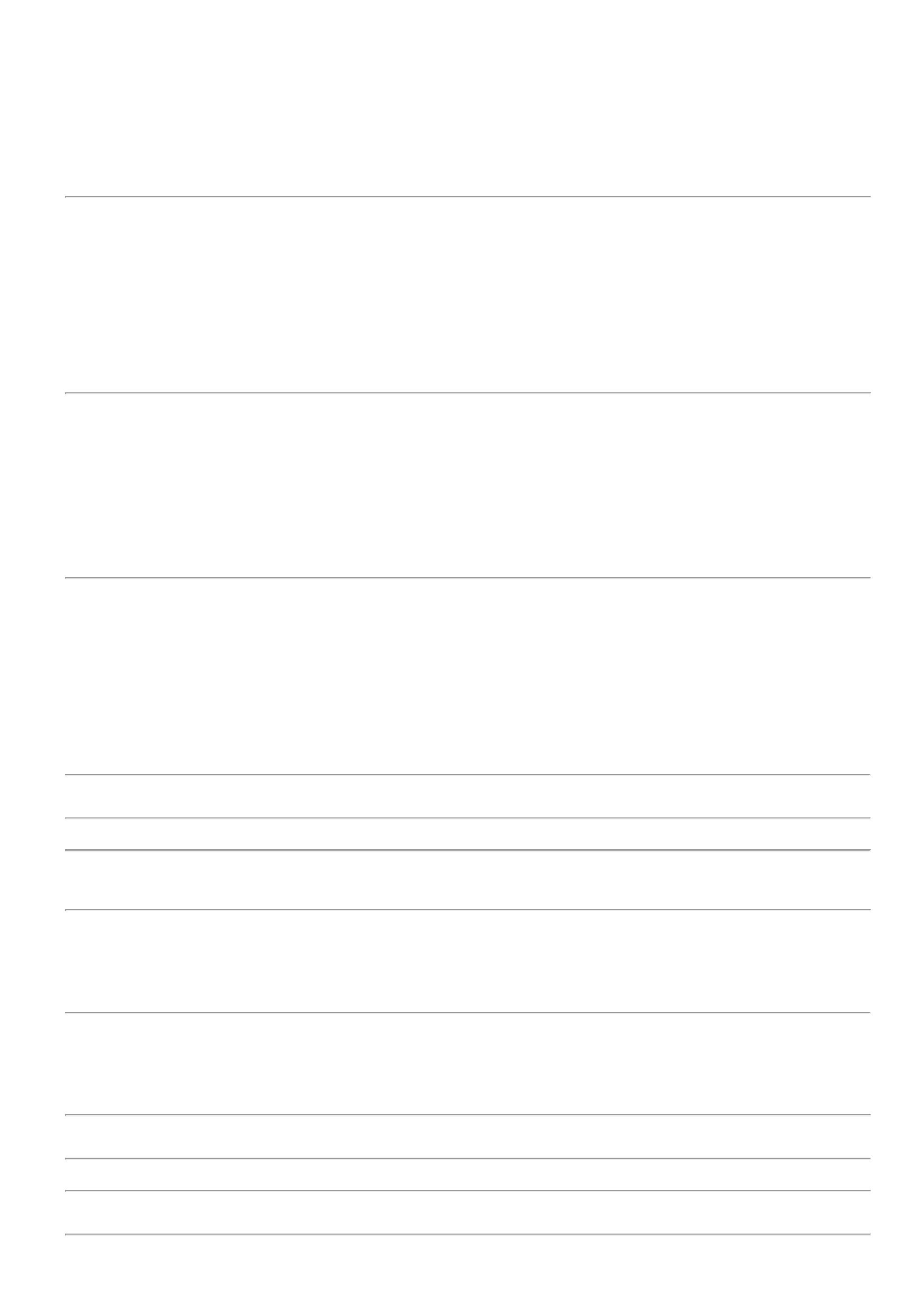 23/11/2023BionexoClique aqui para geração de relatório completo com quebra de páginahttps://bionexo.bionexo.com/jsp/RelatPDC/relat_adjudica.jsp3/3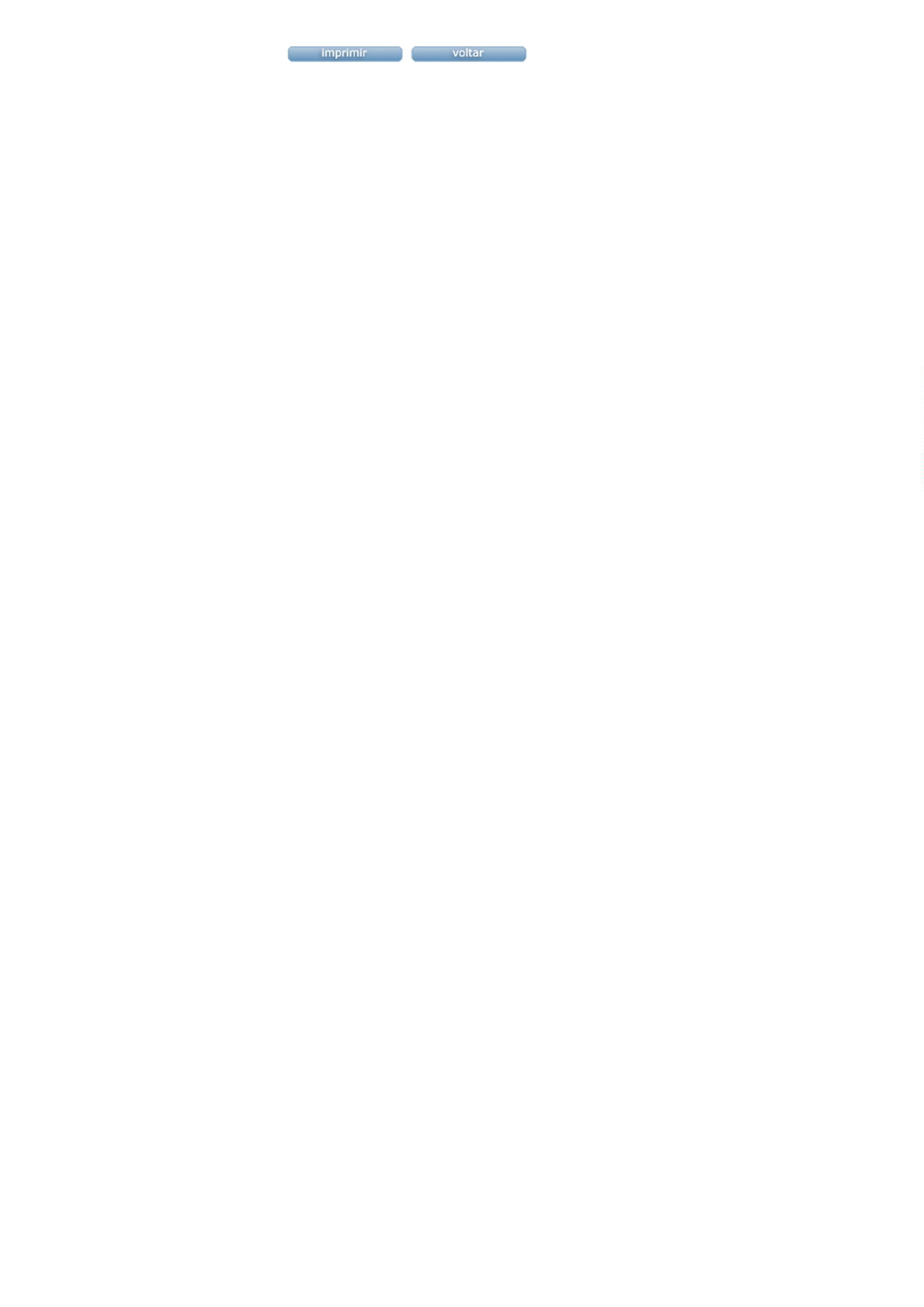 